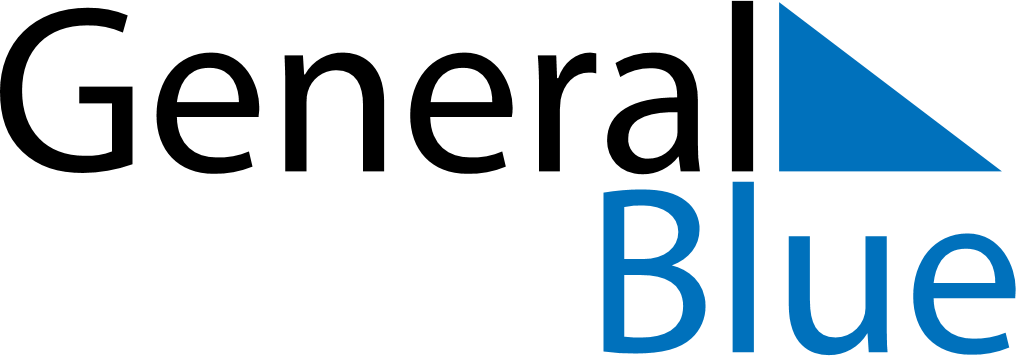 September 2027September 2027September 2027September 2027September 2027September 2027South AfricaSouth AfricaSouth AfricaSouth AfricaSouth AfricaSouth AfricaMondayTuesdayWednesdayThursdayFridaySaturdaySunday1234567891011121314151617181920212223242526Heritage Day27282930NOTES